Indiquer les caractéristiques des sources de financement suivantes :DEUXIEME PARTIE (15 points)L’entreprise AVIATOR  commercialise des produits alimentaires. La durée de son cycle d’exploitation est de 90 jours. Cette entreprise accorde un délai de paiement de 30 jours à ses clients et règle ses fournisseurs à 45 jours.Le schéma illustrant son cycle d’exploitation est le suivant :                             Achats                                                    Ventes                                             Stockage des marchandisesFlux réels                                                                       d1 = ……….                                                                                                                                                  Temps Flux financiers                 Crédit fournisseurs                                    Crédit client                                             d3 = 45 jours                                           d2 = 30 jours                            Naissance                        Règlement des      Naissance de             Encaissements                                de la dette                          fournisseurs           la créance                  des créances                                                                                                            Durée du besoin de financement de l’exploitationTravail à faire :Quel est le moyen de financement utilisé par l’entreprise AVIATOR  pour financer une partie de son cycle d’exploitation ?Déterminez la durée de stockage des marchandises (d1)Expliquez à quoi est dû le besoin en fonds de roulement (BFR) ?Calculez le BFR exprimé en nombre de jours.Sachant qu’une journée de chiffre d’affaires HT est estimé à 1000 D, déterminez le BFR en valeur.Citez d’autres moyens de financement permettant le financement du BFRPour financer  ce besoin, le responsable financier compte faire recours en premier lieu à la négociation le 12/05/N de 2 effets de  commerce aux conditions suivantes :Taux d’escompte : 8%Commissions bancaires : 5 D par effet (TVA 18%)Nombre de jours de banque : 3 jours.Les effets suivants sont remis à l’escompte :Travail demandé Déterminer le produit net de négociationLe produit de la négociation permet-t-il de financer l’intégralité de BFR (45 000DT)Proposer une solution pour financer le reste de besoin d’exploitation.Sachant que le responsable financier a fixé comme objectif de garder une trésorerie 3000DT et que la trésorerie initiale s’élève à 3 091,800DT, calculer le montant de découvert à négocier  avec les banques.L’entreprise exige :Un découvert bancaire permanent.Montant minimum : 35 000 DTDurée minimale : 3 mois Travail demandé Calculer le taux d’intérêt pratiqué par la banque ATB.Déterminer le coût de découvert de la banque BNARemplir le tableau en annexe 1Sélectionner l’offre le plus convenable pour l’entreprise.A fin de renforcer les efforts  de la force de vente  et améliorer la  distribution de ces produits sur le marché, l’entreprise AVIATOR désire acquérir le 12-03-2013 une camionnette frigorifique FIATLe fournisseur a envoyé la facture suivante :Travail à faire :Calculer le coût réel d’acquisition du camion.Sachant que ce camion est amortissable sur 5 ans  Calculer a) Le taux d’amortissement                 b) L’annuité d’amortissement  du camion                 c) Remplir la première, la deuxième et la troisième ligne du  tableau d’amortissement du camion (annexe 1).ANNEXE  1ANNEXE 2Lycée secondaire de Haffouz+FRHAT HACHEDDEVOIR DE CONTROLE N°3Lycée secondaire de Haffouz+FRHAT HACHEDDEVOIR DE CONTROLE N°3Lycée secondaire de Haffouz+FRHAT HACHEDDEVOIR DE CONTROLE N°3ANNEE SCOLAIRE 2012-2013ANNEE SCOLAIRE 2012-2013NIVEAU :3ème ECONOMIE & GESTION3ème ECONOMIE & GESTION3ème ECONOMIE & GESTION3ème ECONOMIE & GESTIONEPREUVE :GESTION02Heures02HeuresCOEF : 4Professeur : HABLI SALAH  Professeur : HABLI SALAH  Professeur : HABLI SALAH  Professeur : HABLI SALAH  Professeur : HABLI SALAH  PREMIERE PARTIE (5 points)Moyens de financementInterne ouexterneExigibleouNon exigibleCourant ouNon courantLiés à l’exploitationouLiés à l’investissementCrédit fournisseurs d’exploitationAugmentation de capital par émission des actionsEmprunt remboursable sur 6 mois pour constituer le stock de matières premièresCrédit  fournisseurs d’immobilisation sur 8 moisCrédit-bail Lettre de changeValeur nominaleDate d’échéanceLettre de change n° 1126 000 DDans 27 joursLettre de change n°1244 000 DDans 42 jours Eléments de coûtBanque ATBBanque BNABanque BIATMontant de découvert 35000DT35 000DT35 000DTTaux d’intérêt A déterminer 10% l’an9% l’anDurée3 mois3mois2 mois Nature PermanentPermanentoccasionnelBanque ATBBanque BNABanque BIATLes intérêts ………… ……… 750DTCommissions HT 18, 75DT15 DT50DTCoût de découvert HT850 DT………800DTEntreprise FIAT ltd     Facture N°12                                              Tunis, le 012/03/2013	                                 Doit : AVIATOR   Entreprise FIAT ltd     Facture N°12                                              Tunis, le 012/03/2013	                                 Doit : AVIATOR   Brut HTRemise 5%45 000   2250Net commercialTVA 18%Port TVA 18%Droit de douane42750  7695    250       45   2000Net à payer   52740Banque ATBBanque BNABanque BIATLes intérêts ………… ……… 750DTCommissions HT 18, 75DT15 DT50DTCoût de découvert HT850 DT………800DT                                        Tableau d’amortissement du camion FIATBase d’amortissement ou cout réel d’acquisition :……….Date de mise en service : 05-05-2013Durée de vie : 5 ans                                       taux d’amortissement :……………………………..                                        Tableau d’amortissement du camion FIATBase d’amortissement ou cout réel d’acquisition :……….Date de mise en service : 05-05-2013Durée de vie : 5 ans                                       taux d’amortissement :……………………………..                                        Tableau d’amortissement du camion FIATBase d’amortissement ou cout réel d’acquisition :……….Date de mise en service : 05-05-2013Durée de vie : 5 ans                                       taux d’amortissement :……………………………..                                        Tableau d’amortissement du camion FIATBase d’amortissement ou cout réel d’acquisition :……….Date de mise en service : 05-05-2013Durée de vie : 5 ans                                       taux d’amortissement :……………………………..                                        Tableau d’amortissement du camion FIATBase d’amortissement ou cout réel d’acquisition :……….Date de mise en service : 05-05-2013Durée de vie : 5 ans                                       taux d’amortissement :……………………………..L’inventaireV0Annuité d’amortissementAmortissements cumulésVCN01-05-20130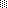 